	CABARRUS ART GUILD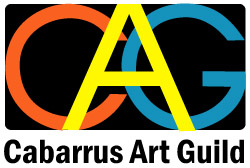 	c/o ClearWater Arts Center & Studio223 Crowell Dr. NW	Concord, NC 28025				Membership Enrollment 	NAME: 	__________________________________________________	ADDRESS: 	__________________________________________________ 									__________________________________________________ 									__________________________________________________ 	EMAIL: 	__________________________________________________	PHONE: 	(______)___________________________________________Membership Fee$40.00 if paid before January 1st.            $20.00 if paid after December 31st.	Method of Payment:		CHECK (Please make checks payable to: Cabarrus Art Guild)Mail to:Cabarrus Art Guildc/o ClearWater Arts Center & Studio223 Crowell Dr. NWConcord, NC 28025Date Paid : ________ Amount: __________ Rec'd by ________